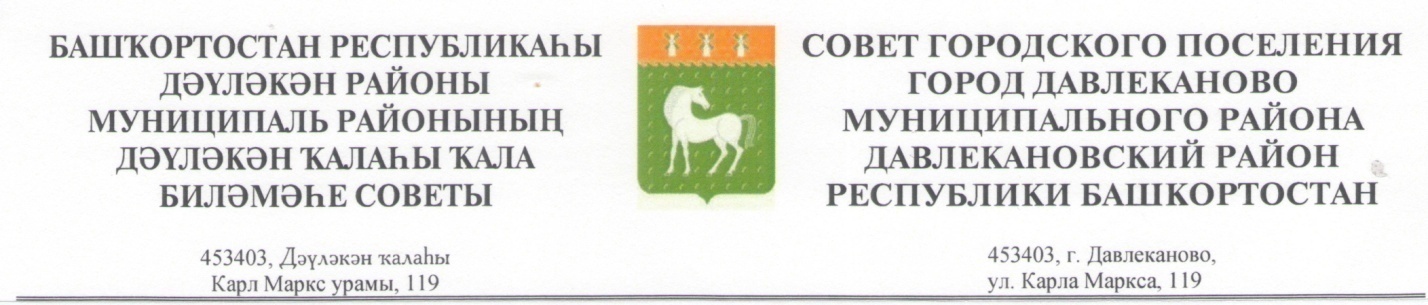 « 08 » февраль 2019 й                                   № 4/ 56-5                           « 08 » февраля 2019 г.        Об отчете главы администрации городского поселения город Давлеканово  муниципального района Давлекановский район Республики Башкортостан о результатах   деятельности   администрации  городского поселения город Давлеканово    муниципального района Давлекановский район Республики Башкортостан  в 2018 году В соответствии с частью 5.1. статьи 36, частью 6.1. статьи 37 Федерального закона от 06.10.2003 № 131-ФЗ «Об общих принципах организации местного самоуправления в Российской Федерации», заслушав и обсудив отчет главы администрации городского поселения город Давлеканово  муниципального района Давлекановский район Республики Башкортостан о результатах   деятельности    администрации  городского поселения город Давлеканово    муниципального района Давлекановский район Республики Башкортостан в 2018 году, Совет  городского поселения город Давлеканово  муниципального района Давлекановский район Республики Башкортостан р е ш и л:1. Отчет главы    администрации городского поселения город Давлеканово  муниципального района Давлекановский район Республики Башкортостан    о  результатах   деятельности     Администрации  городского поселения город Давлеканово муниципального района Давлекановский район Республики Башкортостан в 2018 году, в том числе о решении вопросов, поставленных Советом  городского поселения город Давлеканово муниципального района Давлекановский район Республики Башкортостан принять к сведению.2. Постоянным комиссиям усилить контроль за выполнением решений Совета городского поселения город Давлеканово  муниципального района Давлекановский район Республики Башкортостан, по вопросам, касающихся основных направлений жизнедеятельности  городского поселения город Давлеканово  3. Депутатам Совета   городского поселения город Давлеканово муниципального района Давлекановский район Республики Башкортостан:- продолжить работу с избирателями в своих избирательных округах;- принимать участие в мероприятиях, проводимых  в  городском поселении город Давлеканово и в районе;- соблюдать требования Правил депутатской этики, Регламента Совета, ограничения, связанные с депутатской деятельностью, установленных Федеральным законом от 06.10.2003 №131-ФЗ «Об общих принципах организации местного самоуправления в Российской Федерации», Федеральным законом от 25.12.2008 №273-ФЗ «О противодействии коррупции».4. Администрации   городского поселения город Давлеканово рекомендовать:- в целях эффективного управления социально-экономическими процессами, реализации стратегических задач обеспечить исполнение решения Совета от 17 декабря 2018 года № 4/53-66 «Об утверждении  бюджета городского поселения город Давлеканово  муниципального района Давлекановский район Республики Башкортостан на 2019 год и на плановый период 2020 и 2021 годов»;- продолжить работу по реализации комплексного плана мероприятий («дорожной карты») в части оптимизации бюджетных расходов, сокращения нерезультативных, неэффективных расходов и увеличения собственных доходов за счет имеющихся резервов;- постоянно проводить оценку эффективности реализации муниципальных программ;- вести работу по оформлению имущества в собственность и его эффективного использования.5. Настоящее решение подлежит обнародованию в установленном порядке и размещению на официальном сайте Совета муниципального района Давлекановский район Республики Башкортостан в телекоммуникационной сети Интернет (раздел «Поселения муниципального района»). Председатель Совета                                                         Н.И.Кибовский                   Отчет главы администрации городского поселения город Давлеканово     за 2018 год       В 2015г. на период  2015-2020 годы  Администрацией городского поселения город Давлеканово  в целях устойчивой работы и целевого расходования бюджетных средств  были разработаны и приняты  три муниципальной программы .        Одной  из программ  является программа «Благоустройство городского поселения город Давлеканово   муниципального района Давлекановский район Республики Башкортостан».         Целевыми показателями данной программы являются  такие работы как ремонт дорог с асфальтовым покрытием, щебеночным покрытием, ремонт дворовых территорий, устройство цветников, выкашивание газонов, посадка деревьев, содержание  и ремонт уличного освещения, содержании кладбищ, сбор и вывоз мусора  с территории города.           Расход средств городского поселения город Давлеканово за отчетный период на благоустройство  составил 31,213  млн. руб.,  на содержание и  ремонт автомобильных дорог – 64,620 млн. руб., коммунальной хозяйство -16,359 млн. рублей            Выполнен ямочный ремонт дорог более 4932 кв.м – по ул. Ленина, Али-Карная, Ворошилова, Гагарина, Комсомольская, Коммунистическая, Мира, Гагарина, Победа, Энгельса, Комарова и другие  на сумму  2,865 млн.  рублей .        В 2018 г. за счет средств бюджета городского поселения город Давлеканово  выполнен текущий ремонт  тротуаров  на сумма 4,475 млн.рублей. Выполнены работы по содержанию и текущему ремонту автомобильных дорог с асфальтовым покрытием на сумму 46,305 млн.рублей и дорог с щебеночным покрытием  города  на сумму  4,846  млн. рублей, выполнено благоустройство пляжа, парка «Солнечный», парка «Центальный» на сумму 920,3 тыс.рублей, а также в парках «Солнечный», «Центральный» и во дворах МКД установлено детское оборудование на сумму 2,874 млн.рублей.       За счет средств бюджета городского поселения город Давлеканово  выполнен текущий ремонт  канализации, теплотрассы, водопровода на сумму  1,998  млн. рублей, устройство габаритных ворот на сумму 265,3  тыс. рублей, благоустройство территорий вокруг школ (установка светофорных объектов) на сумму 4,1 млн.рублей, выполнен капитальный ремонт крыши здания по адресу Красная площадь 9а (бывшего здания КБО) и крыши гаража  МУП ГорКомСервис на сумму 5,1 млн.рублей, текущий ремонт контейнерных площадок на сумму 500 тыс.рублей, реставрация портретов и благоустройство аллеи героев на центральной площади на сумму 199,5 тыс. рублей, содержание фонтана на сумму 497,5 тыс.рублей.	По программе «формирование городской среды» проведены работы по благоустройству входной группы центрального парка на сумму 4,721 млн.рублей и трех дворовых территорий по ул.К.Маркса на сумму 818,2 тыс.рублей, по ул.ДОС на сумму 1,019 млн.рублей, по ул. Московская на сумму 1,076 млн.рублей.               Для МУП «ГорКомСервис»  приобретены прицепной измельчитель, машина прицепная уборочная, насосы, люки, тумбы ограждения на сумму 2,573 млн.рублей. Для МУП «тепловые сети» приобретен эксковатор на сумму 1,763 млн.рублей.       Содержание сетей уличного освещения городского поселения и оплата расхода электроэнергии входит в состав расходов на благоустройство. За истекший период затраты по содержанию уличного освещения составили  9,461 млн.  руб.  из них: на оплату электроэнергии – 7,132 млн.руб., на содержание и ремонт 2,329 млн. рублей.  Постоянно ведется работа по замене неисправных ламп в существующих светильниках, замена и установка новых светильников,  ремонт электрооборудования в трансформаторных подстанциях.       В соответствии с краткосрочным планом реализации Республиканской программы капитального ремонта общего имущества в многоквартирных домах, расположенных на территории муниципального района Давлекановский район Республики Башкортостан, на 2018 год, капитальный ремонт проведен НОФ «Региональный оператор РБ» в  4-х МКД на сумму 13 581 660,00 руб. за счет средств собственников – взносов на капремонт:1) ул. Высоковольтная,19 – капремонт крыши;2) ул. К.Маркса,125 - капремонт крыши;3) ул. К.Маркса,133/1  - капремонт крыши;4) пер.Каранский, 29 - капремонт крыши. На софинансирование расходов, связанных с обеспечением устойчивого функционирования организаций коммунального комплекса, поставляющих коммунальные ресурсы для предоставления коммунальных услуг населению по тарифам, не обеспечивающим возмещение издержек, и подготовки объектов коммунального хозяйства к работе в осенне-зимний период выделено 9 752 400  рублей, в том числе:- из бюджета Республики Башкортостан: 6 752 400 рублей;- из бюджета городского поселения город Давлеканово: 3 000 000 рублей.Бюджетные средства были направлены в следующем порядке:На погашение выпадающих доходов МУП «ГорКомСервис» - 1 000 000 рублей, -  погашение кредиторской задолженности за электроэнергию  На погашение выпадающих доходов ДМУП «Тепловые сети» - 8 752 400 рублей, -  погашение кредиторской задолженности за природный газ – 7 944 400,00 рублей, -  погашение кредиторской задолженности за электроэнергию – 808 000,00 рублей.   И третья муниципальная программа – это программа «Развития администрации городского поселения город Давлеканово муниципального района Давлекановский район республики Башкортостан» .  Задачи данной муниципальной программы: профилактика правонарушений, обеспечение общественной безопасности в г. Давлеканово, предоставление жилых помещений гражданам нуждающимся в улучшении жилищных условий,  работа с обращениями граждан и юридических лиц, достижение высокого уровня хозяйственного, технического и программно-аппаратного оснащения  администрации  городского поселения. Администрацией городского поселения  в 2018 году было оказано 10342 муниципальные   услуги:  это присвоение адресов, выдача разрешений на земляные работы, оформление земельных участков, приватизация жилья, постановка на учет граждан нуждающихся в жилых помещениях, выдача справок, характеристик, выписок из домовой книги, выписок из похозяйственной книги. Было направлено 3229 межведомственных запросов. Поступило 658 обращений от граждан города и 1053 обращения от предприятий и организаций всех форм собственности. В течении года поступило  62 запроса прокуратуры Давлекановского района, 10 запросов   Федеральной антимонопольной службы.  Правонарушений коррупционного характера, а также случаев злоупотреблений должностными лицами администрации городского поселения город Давлеканово  не выявлено.